Year 6 Netball (Non rotational)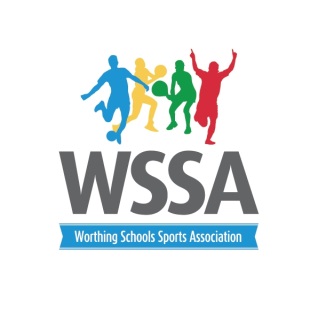 Cup and Shield 2020Tuesday 28th January 3.45pm Worthing CollegePool A – Cup DurringtonTAB A (blue)GoringWest Park Chesswood A(red) Pool B - PlateEnglish MartyrsTAB B (white) St Mary’s HeeneChesswood B (blue) Rules Please ensure you arrive in plenty of time to play at your allocated time and court.This is NON Rotational netball. You may have 2 Boys in your squad. Matches will be played with lower posts (9ft) 4 second rule. Players will also be allowed to defend providing they are 1M away.  Matches 6 min EACH way and 3 min between gamesStaff will need to umpire their own games  The pools have been allocated on the size of the school as well as B teams. Medals will be awarded to the winners of each pool in the Cup and Shield.  If however teams drop out then we will go back to ONE competition. Time Court 1Court 2Court 3 Court 4 3.45pm1v42v31v42v34.00pm 3v14v53v14v54.15pm5v31v25v31v24.30pm2v53v42v53v44.45pm4v25v1 4v25v1 5.00pm Presentation of medals and trophies 